CHUYÊN ĐỀ THEO PHÁT TRIỂN NĂNG LỰC HỌC SINH LỊCH SỬ: LỚP 5 BÀI 22: ĐƯỜNG TRƯỜNG SƠN Lớp : 5A1Ngày dạy: 18/3/2020		Mục tiêu: Sau khi học xong, học sinh biết: 1. Kiến thức:- Biết Đường Trường Sơn chính là Đường Hồ Chí Minh.-Nêu được Đường Trường Sơn là hệ thống giao thông quân sự quan trọng. Đây là con đường để miền Bắc chi viện sức người, vũ khí, lương thực,…cho chiến trường, góp phần to lớn vào thắng lợi của cách mạng miền Nam trong cuộc kháng chiến chống Mĩ cứu nước của dân tộc ta.
	- Kể được câu chuyện về anh Nguyễn Viết Sinh và một số tấm gương anh dũng hi sinh trên đường Trường Sơn.
	2. Kĩ năng: Phát triển các kĩ năng
	- Sử dung bản đồ, lược đồ và sử dụng SGK trong học tập.- Kĩ năng mô tả, kể chuyện và trình bày những nét chính về đường Trường Sơn
	- Tìm kiếm những tư liệu lịch sử cơ bản có liên quan đến bài học- Kĩ năng làm việc nhóm
	3. Định hướng thái độ:
	- Lòng yêu nước, niềm tự hào lịch sử dân tộc Việt Nam.
	- Có cảm xúc sâu sắc về nhân vật Nguyễn Viết Sinh, các chiến sĩ bộ đội VN…- Giúp HS thêm yêu thích phân môn Lịch sử.Định hướng năng lựcHình thành và phát triển năng lực tư duy lịch sử( nhận xét thái độ của một số nhân vật lịch sử), năng lực tìm tòi khám phá( Tại sao ta lại chọn mở đường qua dãy núi Trường Sơn?)
	GDBVMT: Qua việc rừng che chở bộ đội trong kháng chiến chống Mĩ, các em biết trồng cây để làm cho môi trường trong lành, tuyên truyền gia đình không sử dụng chất hóa học trong sản xuất,…II. THIẾT BỊ VÀ ĐDDH:
	1. Giáo viên:
	- Bản đồ Hành chính Việt Nam
	- Sưu tầm tranh ảnh, tư liệu về bộ đội Trường Sơn, về đồng bào Tây Nguyên tham gia vận chuyển hàng hoá, giúp đỡ bộ đội trên tuyến đường Trường Sơn.-Máy chiếu, phiếu học tập
	2. Học sinh:
	- Sách giáo khoa, bút- vở, bảng con và phấn.-Sưu tầm tranh ảnh về Đường Trường Sơn
	III. CÁC HOẠT ĐỘNG CHỦ YẾU:PHIẾU HỌC TẬPNhóm 1: Đường Trường Sơn ra đời vào thời gian nào ? Đường Trường Sơn còn có tên gọi là gì? Vì sao?….……………………………………………………………………………………………………………………………………………………………………………………………………………………………………………………………………………………….….……………………………………………………………………………………………………………………………………………………………………………………………………………………………………………………………………………………….PHIẾU HỌC TẬPNhóm 2:Trung ương Đảng quyết định mở đường Trường Sơn nhằm mục đích gì? ….……………………………………………………………………………………………………………………………………………………………………………………………………………………………………………………………………………………….….……………………………………………………………………………………………………………………………………………………………………………………………………………………………………………………………………………………….…………………………………………………………………………………………….PHIẾU HỌC TẬPNhóm 3:Tại sao ta chọn mở đường qua dãy núi Trường Sơn?….……………………………………………………………………………………………………………………………………………………………………………………………………………………………………………………………………………………….….……………………………………………………………………………………………………………………………………………………………………………………………………………………………………………………………………………………….Hoạt động của giáo viênHoạt động của học sinhỔn định:2. Kiểm tra bài cũ: 3p- GV cho 4 câu hỏi, HS chọn đáp án Đúng vào bảng con+Lễ khánh thành Nhà máy Cơ khí Hà Nội diễn ra trong thời gian nào?+ Nhà máy Cơ khí Hà Nội đã có đóng góp gì vào công cuộc xây dựng và bảo vệ đất nước?- GV nhận xét, tuyên dương lớp.3. Dạy bài mới:a. Khởi động:2pGV đưa 1 số tranh ảnh về đường TS
- Hỏi: Các tranh ảnh trên thể hiện nội dung gì?- Trong những năm tháng ác liệt của cuộc chiến tranh chống Mĩ cứu nước, giữa chốn rừng xanh, núi cao, đèo dốc cheo leo của Trường Sơn, bộ đội, thanh niên xung phong đã mở đường Trường Sơn. Tuyến đường đó nằm ở đâu, có vị trí vai trò và ý nghĩa như thế nào trong công cuộc kháng chiến chống Mĩ cứu nước. Bài học hôm nay chúng ta cùng tìm hiểu về con đường lịch sử này.- GV ghi đề bài: Đường Trường Sơn.b. Các hoạt động chính:28pHoạt động 1: Những nét chính về đường Trường Sơn( 15p)- Cho HS đọc SGK đoạn từ “Trong kháng chiến chống Pháp…đường Hồ Chí Minh” kết hợp xem phim tài liệu- Chia 3 nhóm 5HS- Giao nhiệm vụ nhóm, trả lời vào phiếu học tậpNhóm 1: Đường Trường Sơn ra đời vào thời gian nào ? Đường Trường Sơn còn có tên gọi là gì? Vì sao?Nhóm 2:Trung ương Đảng quyết định mở đường Trường Sơn nhằm mục đích gì? Nhóm 3:Tại sao ta chọn mở đường qua dãy núi Trường Sơn?-Yêu cầu nhóm trưởng chuyển:N1→N2→N3→N1 báo cáo  nội dung nhóm mình cho các nhóm rồi lên bảng báo cáoGV mời đại diện nhóm lên trình bày.- Cho HS nhận xét phần trình bày của nhóm.→GV nhận xét, chốt ý đúngGV cho HS quan sát bản đồ.- H: Hãy chỉ vị trí của dãy núi, tuyến đường Trường Sơn trên bản đồ.- Yêu cầu HS nhận xét→GV nhận xét, chốt ý: Hoạt động 2: Những tấm gương anh dũng trên đường Trường Sơn(7p)- Cho HS đọc đoạn “Tính đến ngày đất nước thống nhất…thì thầm”Giao nhiệm vụ:- Các em hãy tìm hiểu và kể lại câu chuyện về bác Nguyễn Viết Sinh? “ Bác Nguyễn Viết Sinh là một trong những anh hùng Trường Sơn, người đã 6 năm gùi hàng trên chặng  đường dài gần bằng một vòng quanh trái đất. Trung bình, mỗi chuyến đi gùi hàng, một người lính sức khoẻ tốt chỉ gùi được 30-35kg nhưng anh Nguyễn Viết Sinh có thể gùi được 45-50kg. Có lúc sức khoẻ tốt, ông có thể gùi tới 75kg trong mỗi chuyến đi.”- Cho các nhóm lần lượt lên trình bày- Cho HS nhận xét- GV nhận xét, tuyên dương các nhóm trình bày tốt, chốt ý( Chiếu Hình ảnh bác Nguyễn Viết Sinh)- GV cung cấp thêm thông tin: +Cô giới thiệu cho các em về hình ảnh 10 cô gái Đồng Lộc. “ Tiểu đội nữ thanh niên xung phong do Võ Thị Tần làm tiểu đội trưởng có 10 cô tuổi từ 17 đến 22, được giao nhiệm vụ sửa đường cho xe qua. Ngày 24/7/1968 sau nhiều trận bom cày nát đoạn đường, các cô vẫn không rời vị trí. Vừa dứt tiếng bom, các cô lại lao ra dùng cuốc, xẻng san lấp hố bom, vá đường, thông xe. Ðến 16 giờ 30 phút, trận bom hủy diệt lại dội xuống Ðồng Lộc và cả 10 cô gái đã anh dũng hy sinh.” - Cho HS xem thêm tư liệu trên Slide.“ Dưới bom đạn của kẻ thù, bất chấp khó khăn ngoài sức chịu đựng của con người. Đường Trường Sơn ngày càng mở thêm, vươn dài về phía Nam. Trên tất cả các nẻo đường, miền Bắc không  ngại gian khổ chi viện cho miền Nam. Cùng với cả nước, đồng bào các dân tộc Tây Nguyên đã không quản gian lao, hết lòng tiếp tế vận chuyển hàng cho bộ đội.Trong gần 6000 ngày đêm chiến tranh khốc liệt, có hơn 30000 đồng chí bị thương, gần 20000 cán bộ, chiến sĩ đã anh dũng hy sinh trên con đường này.”- Giới thiệu Nghĩa Trang Trường Sơn( Slide)+ Để tưởng niệm những chiến sĩ đã anh dũng hy sinh ấy, nhà nước ta đã xây dựng Nghĩa trang Trường Sơn (tại Quảng Trị). Nơi đây có hơn 1000 ngôi mộ của liệt sĩ đã ngã xuống trên tuyến đường Trường Sơn. - Em có suy nghĩ gì về những tấm gương anh dũng trên đường Trường Sơn?→Để ca ngợi tinh thần lạc quan,  niềm tin vào Đảng, niềm tin chiến thắng của các chiến sĩ,…Nhà thơ Tố Hữu đã viết                      “Xẻ dọc Trường Sơn đi cứu nước.Mà lòng phơi phới dậy tương lai.” GV: Để xứng đáng với sự hi sinh cao cả của các anh, các em phải làm gì?-Toàn dân ta phải làm thất bại mọi âm mưu “diễn biến hòa bình”, bạo loạn lật đổ của các thế lực thù địch đặc biệt trong diễn biến dịch COVID 19 vẫn diễn biến phức tạp trên toàn TG nhưng VN ta vẫn kiểm soát được, điều trị dứt điểm 16 trường hợp,....nhưng chúng vẫn đưa tin sai sự thật để làm dân chúng hoang mang rồi nhằm lật đổ nhà nước. Vì vậy, mỗi chúng ta quyết tâm bảo vệ vững chắc Tổ quốc Việt Nam xã hội chủ nghĩa bằng những việc làm cụ thể như....-Hoạt động 3: Ý nghĩa của đường Trường Sơn đối với sự nghiệp chống Mĩ cứu nước (7p)- Cả lớp cùng suy nghĩ về câu hỏi sau đây: Đường Trường Sơn có ý nghĩa như thế nào đối với sự nghiệp chống Mĩ cứu nước của nhân dân ta? Các em thảo luận theo nhóm đôi trong vòng 3 phút cho cô- Cho HS lần lượt trình bày- GV nhận xét, chốt ý: +Là tuyến giao thông quân sự chính chi viện sức người, vũ khí, lương thực, của cải,…cho chiến trường, góp phần vào thắng lợi của cách mạng miền Nam.+Là biểu tượng cho sự đoàn kết, ý chí quyết thắng của dân tộc Việt Nam trong kháng chiến chống Mĩ cứu nước.- Các em hãy cùng nhau quan sát và so sánh 2 hình ảnh. Các em có nhận xét gì về đường Trường Sơn qua 2 thời kì lịch sử?- Cho HS nhận xét→GV nhận xét, chốt ý: - GV nhấn mạnh ý nghĩa: Đường Trường Sơn là con đường giao thông quan trọng nối hai miền Nam - Bắc, là một trong những con đường góp phần đưa đất nước ta đi lên Công nghiệp hoá - Hiện đại hoá.- Cô mời 1 bạn đọc ghi nhớ.GDBVMT: Qua việc rừng che chở bộ đội trong kháng chiến chống Mĩ, em cần làm gì để bảo vệ môi trường?→Bác Hồ đã day: “Mùa xuân….càng xuân”4. Củng cố, dặn dò: (4p)- Để củng cố bài học, Cô mời cả lớp chơi một trò chơi, trò chơi có tên là Cùng vượt đường Trường Sơn.- Thể lệ trò chơi: Lớp chúng ta sẽ chia làm 2 đội chơi là đội Tây Trường Sơn, đội Đông Trường Sơn. Cả 2 đội sẽ cùng nhau thi đua vượt đường Trường Sơn, có tất cả 3 trạm, ứng với mỗi trạm nếu trả lời đúng câu hỏi ở mỗi trạm sẽ được nhận được cờ ghi điểm. Đội nào nhận được cờ nhiều nhất sẽ là đội chiến thắng.- Công bố kết quả, tuyên dương đội thắng cuộc.- GV nhận xét tiết họcHĐ vận dụng, mở rộng: Về nhà tập kể, vẽ hoặc viết từ 3-5  dòng về một chiến sĩ Trường Sơn mà em ấn tượng nhất.- Các em nhớ về học bài và chuẩn bị trước cho thầy bài 23: Sấm sét đêm giao thừa.- Bài: Nhà máy hiện đại đầu tiên của nước ta.+ Đáp án A : 4/ 1958+ Đáp án C : Đã góp phần to lớn vào công cuộc xây dựng chủ nghĩa xã hội ở miền Bắc và đấu tranh thống nhất đất nước.Đường Trường Sơn- HS lắng nghe- Đường Trường SơnHS nhắc lại tựa bài- HS đọc SGK và xem phimThực hiện theo yêu cầu 3p1. Ngày 19-5-1959, Trung ương Đảng quyết định mở đường Trường Sơn.-Đường Trường Sơn còn được gọi là đường Hồ Chí Minh vì đường được mở vào 19/5 là ngày sinh nhật Bác.2. Mục đích là để chi viện lương thực, vũ khí, sức người… cho chiến trường miền Nam, thực hiện nhiệm vụ thống nhất đất nước.3. Vì đường đi giữa rừng khó bị địch phát hiện, quân ta dựa vào rừng để che mắt quân thù-Nhóm trưởng lên báo cáo- Các nhóm khác bổ sungHS lên chỉ và giải thích:Đường Trường Sơn bắt đầu từ hữu ngạn sông Mã - Thanh Hóa qua miền Tây Nghệ An đến miền Đông Nam Bộ. Đường Trường Sơn thực chất là hệ thống những tuyến đường, bao gồm rất nhiều con đường trên cả hai tuyến: Đông Trường Sơn và Tây Trường Sơn. Làm việc theo nhóm 2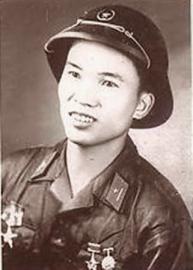 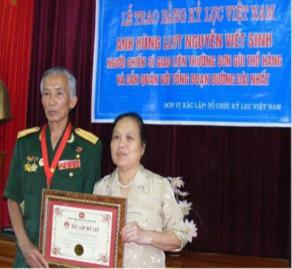 Đại diện một số nhóm lên trình bày.- HS lắng nghe- nhận xét bổ sung.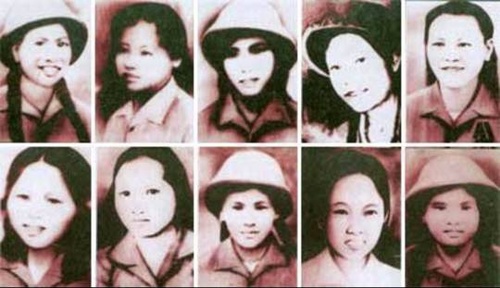 -HS trình bày ý kiếnDự kiến:+ Yêu nước, đoàn kết+Các chiến sĩ, bộ đội đã chiến đấu quả cảm.+Chiến đấu với ý chí và nghị lực phi thường vượt qua mưa bom, bão đạn để đem lại hạnh phúc cho dân tộc.+ Các chiến sĩ rất dũng cảm+ Các CS sẵn sàng hy sinh để cứu cả dân tộc.+ Em rất tự hào về các chiến sĩ bộ đội Trường Sơn…- Các-HS nhận xét-HS lắng ngheHọc tập và rèn luyện tốt….HS thảo luận nhóm 2Đại diện trình bày-nhận xét-HS lắng nghe-HS đọc-HS lắng nghe- Trồng cây, không vứt rác,….-HS thực hiện